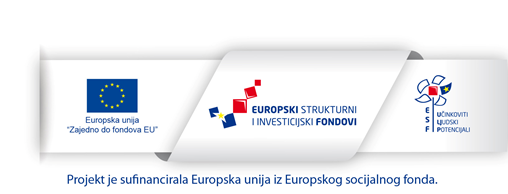 PRILOG 1PONUDBENI LISTNARUČITELJ Udruga Veličanka, Trg bana Josipa Jelačića 36, 34330 Velika, OIB:39106927231PONUDITELJPonuda: Rok valjanosti ponude 30  dana od dana isteka roka za dostavu ponuda.U _____________________, _________________Naziv i sjedište ponuditelja/zajednice ponuditeljaAdresaOIBBroj računa/IBANNavod o tome je li ponuditelj u sustavu poreza na dodanu vrijednostDA        NEAdresa za dostavu pošteAdresa e-pošteKontakt osoba ponuditeljaBroj telefonaBroj faksaCijena ponude u HRK bez poreza na dodanu vrijednostIznos poreza na dodanu vrijednostCijena ponude u HRK s porezom na dodanu vrijednostRok izvršenja usluge (u danima)